ПОСТАНОВЛЕНИЕПЛЕНУМА14.06.2022                                                                                                   №3г. МинскОб итогах проведения Республиканской трудовой акции по сбору вторсырья «Сделаем мир чище!» По итогам проведения Республиканской трудовой акции «Сделаем мир чище!» за 2021/2022 учебный год, заслушав и обсудив информацию председателя Минского областного Совета ОО «БРПО» Данькову Т.А., Пленум Минского областного Совета ОО «БРПО»ПОСТАНОВЛЯЕТ: Отметить положительный опыт Любанского (I место), Пуховичского (II место) и Воложинского (III место) районных Советов ОО «БРПО» в проведении Республиканской трудовой акции «Сделаем мир чище!».Указать на неудовлетворительную работу Борисовского, Копыльского, Логойского, Минского, Мядельского районных Советов ОО «БРПО», Жодинского городского Совета БРПО 
по реализации Республиканской трудовой акции «Сделаем мир чище!».Районным (Жодинскому городскому) Советам ОО «БРПО», довести данное постановление до сведения пионерских дружин, а также всех заинтересованных.Ответственность за исполнение данного постановления возложить на председателей районных (Жодинского городского) Советов ОО «БРПО». Контроль за исполнением данного постановления возложить на председателя Минского областного Совета ОО «БРПО» Данькову Т.А. Председатель				подпись			Т.А. ДаньковаГРАМАДСКАЕ АБ'ЯДНАННЕ«БЕЛАРУСКАЯ РЭСПУБЛIКАНСКАЯПIЯНЕРСКАЯ АРГАНIЗАЦЫЯ»МIНСКI АБЛАСНЫ САВЕТ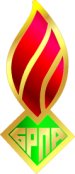 ОБЩЕСТВЕННОЕ ОБЪЕДИНЕНИЕ«БЕЛОРУССКАЯ РЕСПУБЛИКАНСКАЯПИОНЕРСКАЯ ОРГАНИЗАЦИЯ»МИНСКИЙ ОБЛАСТНОЙ СОВЕТ